Para:			Nombre del ordenador del gasto			CargoDe:			Nombre del supervisor del contrato                                	Cargo del SupervisorAsunto:	Solicitud Terminación Anticipada del Contrato No. ___del ____.Fecha:							Respetada Doctora,De la manera más atenta solicito la terminación anticipada del Contrato de _______(tipo de contrato) No. ____ del _____ (indicar el número del contrato y el año), cuyo objeto es “____________”, a partir del día (día/mes/año, esta fecha deberá ser por lo menos cinco (5) días posteriores a la fecha de radicación en el Grupo de Gestión Contractual de la solicitud), teniendo en cuenta que mediante comunicación del  día (día/mes/año) el contratista solicitó la terminación del mismo, la cual avalo en mi calidad de supervisor(a) del contrato con la firma de este documento.De igual manera me permito certificar que el contratista CUMPLIÓ a satisfacción con el objeto contractual del periodo comprendido entre ________ (día/mes/año en que se cumplieron los requisitos de perfeccionamiento o fue designado para ejercer la supervisión hasta día/mes/año en que se pretende que tenga efectos la cesión) y el pago de seguridad social y parafiscales (según sea el caso).El balance económico del contrato objeto de la solicitud, es el siguiente:Cordialmente,___________________________Firma del supervisorCargo del supervisorProyecto: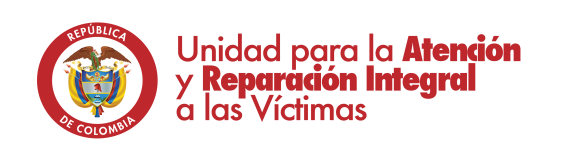 SOLICITUD TERMINACIÓN ANTICIPADA DE CONTRATO ACTUALIZADOCódigo:760.10.15-8760.10.15-8SOLICITUD TERMINACIÓN ANTICIPADA DE CONTRATO ACTUALIZADOVersión:0101PROCESO GESTIÓN CONTRACTUALFecha de Aprobación:Fecha de Aprobación:28-03-2014PROCEDIMIENTO PLANEACION CONTRACTUALPág:1 de 1ConceptoValorValor Inicial del Contrato$                Valor ejecutado por el contratista (Entre el dd/mm/aa y el dd/mm/aa) $                Valor pagado al contratista (Entre el dd/mm/aa y el dd/mm/aa)Valor pendiente por pagar al Contratista (Entre el dd/mm/aa y el dd/mm/aa) (Diferencia entre B y C)Saldo a liberar (Diferencia entre A-B)$                  